Traders Application Form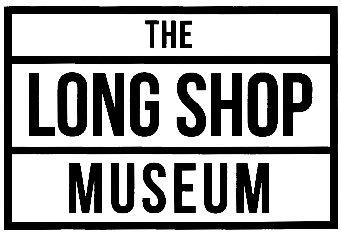 The Long Shop Museum, 2018 seasonLong Shop Museum, Main Street, Leiston, Suffolk, IP16 4ES. Tel 01728 832189Please complete form in CAPITALS thank you. Museum contact: events@longshopmuseum.co.uk				YOUR NAME		________________________________________________________________TRADE NAME		________________________________________________________________TYPE OF ITEMS SOLD	________________________________________________________________ADDRESS	______________________________________________________________________		______________________________________________________________________E-MAIL	 (required for booking confirmation)	__________________________________________________________PHONE NUMBER 	____________________	MOBILE NUMBER	______________________PLEASE NOTE THAT THE FOLLOWING PRICES ARE PER EVENT, IF YOU ARE BOOKING FOR MORE THAN ONE EVENT, THEN PLEASE INCLUDE PAYMENT TO COVER ALL BOOKINGS.INSIDE AREAPlease reserve for me _____inside pitch @ £30 each Please note; 1 pitch = 1 table length, no more than 7 ft long. Multiple pitches per event can be booked.Note an electrical supply may be available if requested in advance. Set up is from 08:30 on the day of the event, alternatively, you may set up from 3pm on the day before each event.OUTSIDE AREAPlease reserve for me _____outside pitch @ £20 eachWe can supply a 6ft x 2/3ft table only if required and each table will have a chair. Note you may erect a gazebo (maximum of 3m x 3m, larger gazebos by prior arrangement) There is no refund for inclement weather. Set up is from 08:30am on the day of the event.Please note that outside stalls cannot be left up overnight.NOTE – please indicate your stall requirements here and we will try to accommodate themElectrical supply (inside only and subject to availability)		Yes/NoTable required, 1 per pitch (6ft x 2/3ft)				Yes/No			Additional chairs							Yes/No		Amount…………Other – please state ELECTRONIC PAYMENTPlease complete a BACS Payment to:The Long Shop Museum, 	Sort Code 20-45-45 	Account No.13786447Reference LSM plus your namePlease return the completed booking form to;Stuart HinesThe Long Shop MuseumMain StreetLeistonSuffolkIP16 4ESOr events@longshopmuseum.co.ukFORM PAYMENTMake a cheque payable to: The Long Shop Museum and post along with the completed form to Event Booking, Long Shop Museum, Main Street, Leiston, Suffolk, IP16 4ESSIGNED 	_________________________________________ DATED	___________________Confirmation of bookings will be sent out at least 2 weeks prior to the event.The Long Shop Project Trust is a Registered Charity No. 1167945	VAT No. 699 9327 49Please return this form together with a SAE to, Long Shop Museum, Main Street, Leiston, IP164ES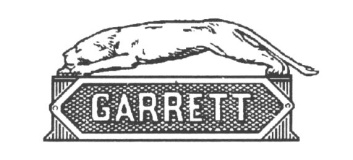 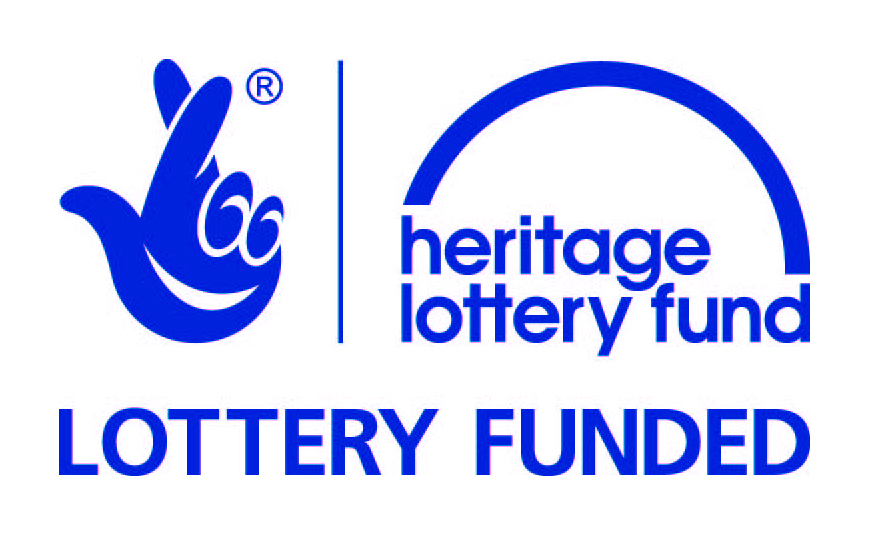 I wish to enter for the following events, (you can enter more than one event, please tick);I wish to enter for the following events, (you can enter more than one event, please tick);Steam Up, 1st April 2018Works in Wartime, 21st April 2018Father’s Day Model Show, 17th June 2018Suffolk Steam Punk Spectacular, 28th &29th JulyHarvest Past, 23rd September 2018Final Fling, 21st October 2018